2010年10月7日，日内瓦尊敬的先生/女士：1	根据IPTV-GSI协调人员（Masahito Kawamori先生）的请求并得到相关研究组管理层确认后，我谨通知您，下一次ITU-T IPTV-GSI活动将于2010年12月13-17日在印度浦那Sinhgad Technical Education SocietyNarhe Campus举办。第一天的会议将于09:30开始。与会者注册将于08:30开始。有关会议厅安排的具体信息将在注册区显示。2	ITU-T网页http://www.itu.int/ITU-T/gsi/iptv/将提供与活动有关的详尽信息，并根据需要不断更新。附件1提供了有关IPTV-GSI工作计划草案的详尽信息。请注意，计划于同时同地举办有关IPTV互操作性（Interop）的会议，更多信息详见：http://www.itu.int/net/ITU-T/cdb/Default.aspx3	会议和讨论将以英文进行。4	会议将为无纸会议。 5	各报告人组的提议议程将在IPTV-GSI网页（http://www.itu.int/ITU-T/gsi/iptv/）上公布。6	请注意，继电信标准化顾问组（TSAG）2010年2月8-11日的会议讨论后，并得到ITU-T各研究组主席的同意，文稿应在规定的会议开幕日期至少12（十二）个日历日前寄达电信标准化局（试行）。文稿将公布在IPTV-GSI网站上，因此须最迟于日内瓦时间2010年11月30日晚12点前寄达电信标准化局。请通过电子邮件将文稿提交给电信标准化局IPTV秘书处tsbiptv@itu.int。文稿均须采用以下网址提供的ITU-T模版提交：http://www.itu.int/oth/
T0A0F000010/en。IPTV-GSI文稿将发布在http://www.itu.int/ITU-T/gsi/iptv/。7	为了解决与文稿有关的问题，请在文稿上注明联系人的姓名、传真和电话号码以及电子邮件地址。同样，务请在所有文件的首页注明这些细节。8	各会议厅内均设有无线互联网接入设施。希望使用无线接入者须备有必要的硬件和正确配置的电脑。9	请注意，此次IPTV-GSI活动的与会者将通过以下网址实行网上预注册：
http://www.itu.int/ITU-T/gsi/iptv/。10	为便于电信标准化局为举办IPTV-GSI活动做出必要安排，请您尽快，即最迟于2010年11月12日之前进行注册。11	需持有签证才能入境印度的代表，请查阅附件2中的签证申请信息。12	实用信息、酒店信息以及浦那酒店的预订单见：http://www.itu.int/oth/T4501000008/en。顺致敬意！电信标准化局主任
马尔科姆•琼森附件：2件ANNEX 1
Draft IPTV-GSI work plan Pune, India 13-17 December 2010[N] Room capacity; (For X(1) Joint-session: capacity = 100) Meeting times, unless otherwise stated, are 09:30 to 10:45, 11:15 to 12:30, 14:30 to 15:45 and 16:15 to 17:30 hours. Evening sessions start at 18:00.Notes:(0) Evening session.(1) Joint meeting(2) Joint meetingANNEX 2Visa requestsIPTV-GSI event participants are requested to contact the Indian embassy or consulate in their country for the necessary information on how to get a visa.In general the requirements to get the visa are:• Valid passport or other travel document recognized by the India government• Application form (provided by the consulate)• 2 photographs 4 x 4• Roundtrip ticket• Payment of consular fee• Invitation LetterIn order to get the Invitation Letter to attend the kaleidoscope conference in India, participants arerequested to send their request via email, as quickly as possible, and no later than 13th October2010 to both:Kailash J Karandekailashkarande@yahoo.co.in+91-02114-304441 / +91-09324504016Prof. Dr. S. D. Markandesdmarkande@hotmail.com+9120-32518689 / +919422517315The request should include a copy of the passport and the following information:1. Name2. Surname3. Date and Place of Birth:4. Nationality:5. Date of Arrival:6. Date of Departure:7. Passport Number:8. Date of passport issue:9. Date of passport expiry:______________电信标准化局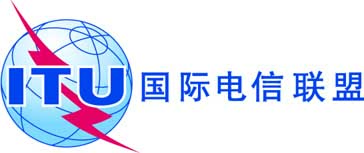 文号：电信标准化局第144号通函-	致国际电联成员国主管部门-	致ITU-T部门成员；-	致ITU-T部门准成员；-	致ITU-T研究组正副主席；电话：传真：电子邮件：+41 22 730 6071+41 22 730 5853tsbiptv@itu.int抄送：-	电信发展局主任；-	无线电通信局主任事由：ITU-T IPTV-GSI（全球标准化举措）活动
2010年12月13-17日，印度浦那Monday 
13 Dec.Monday 
13 Dec.Monday 
13 Dec.Monday 
13 Dec.Monday 
13 Dec.Tuesday 
14 Dec.Tuesday 
14 Dec.Tuesday 
14 Dec.Tuesday 
14 Dec.Tuesday 
14 Dec.Wednesday 
15 Dec.Wednesday 
15 Dec.Wednesday 
15 Dec.Wednesday 
15 Dec.Wednesday 
15 Dec.Thursday
16 Dec.Thursday
16 Dec.Thursday
16 Dec.Thursday
16 Dec.Thursday
16 Dec.Friday 
17 Dec.Friday 
17 Dec.Friday 
17 Dec.Friday 
17 Dec.Friday 
17 Dec.AMAMPMPMPMAMAMPMPMPMAMAMPMPMPMAMAMPMPMPMAMAMPMPMPMTSR [100]XXXSG 9SG 9SG 9SG 9SG 9SG 9SG 9SG 9SG 9SG 9SG 9SG 9SG 9SG 9SG 9SG 9SG 9SG 9SG 9SG 9SG 9SG 9SG 9SG 9SG 9SG 9Qs 8, 9, 10/9 [15]XXXXXX(1)XXXXXXQ4/9 [15]X(1)SG 16SG 16SG 16SG 16SG 16SG 16SG 16SG 16SG 16SG 16SG 16SG 16SG 16SG 16SG 16SG 16SG 16SG 16SG 16SG 16SG 16SG 16SG 16SG 16SG 16SG 16Q13/16 [40]XXXX(0)XXXXX(0)XX(1)XXX(0)XXXXQ21/16 [10]X(2)X(1)XQ28/16 [10]X(1)